Are you free from pecuniary embarrassments?_____________________________________If you are under liability to repay money, advanced by an institution or party for your education or any other purposes, state the particulars_______________________________Have you ever been convicted or sentenced by any court of law other than minor traffic offence or another similar minor offence?______________________________________If you are an ex-serviceman, please give the dates of your service in Armed Forces (as shown in the Discharge Certificate) from ______________ to _______________. Also mention rank at the time of release / discharge:___________________________If you have ever been dismissed / terminated / removed from any Provincial/ Federal Govt./ Autonomous/ Semi-Autonomous Agency of the Federal or Provincial Government for reasons other than want of vacancy, mention post ______________________ Department ___________________ Year ____________ and encircle the word applicable to you:	        Dismissed / Terminated / RemovedHave you applied for any other post advertised by this University, if so, mention the name of post_______________________________________________If appointed, are you prepared to work on any problem or project assigned to you? _________________________________________________________________Additional remarks, if any(Applicants may mention here any special qualification or experience in organization which have not been given under the above head)Please state if the following documents are attached with the application:Instructions to the Candidates:Application forms must be filled carefully and legibly in MS Word form. The application must be submitted to the Registrar, Rawalpindi Women University Rawalpindi, on or before the closing date mentioned in the Advertisement through post/courier: those candidates who are already in service, Government or Semi-Government should apply through proper channel. Applications shall not be received by-hand.Candidates applying for more than one position shall submit separate application along with all the necessary documents (separate bank draft for each post).Any application received after the closing date is liable to be rejected.All correspondence must be addressed to the Registrar, Rawalpindi Women University Rawalpindi by designation and not by name.No TA DA will be paid for Test/Interview.Candidates should clearly give their postal Address in capital letters. Any change in address should be reported to the Registrar immediately.Candidates who submit unsigned application, does not submit original Pay Order, proof of Age, Educational Qualifications, Experience or Domicile Certificate, his/her application will be rejected. The requisite age must be possessed on the Closing Date. The maximum age limit will be relaxed as per Government Rules.Requisite qualifications must be possessed on or before closing date. Such candidates whose result is not officially announced by Controller of Examinations of the University on or before closing date their applications will not be entertained.A candidate must satisfy the university that he/she is eligible and suitable in all respects of employment under Government. The decision of the University in this behalf and as regards his/her eligibility in terms of advertisement shall be final.The prescribed experience will count after acquiring the requisite basic educational qualification, unless otherwise specified in the Advertisement.The University reserves the right to withdraw or cancel or not to fill any post without assigning any reason.  Incomplete application in any aspect shall not be entertained.CERTIFICATE OF DEPARTMENTAL PERMISSIONTo be submitted by the candidate who is in Govt. / Semi Govt. ServiceThe following particulars should be filled in by the candidate:-Name_________________________________________________________________Father’s Name__________________________________________________________Post held at present______________________________________________________Office / Department_____________________________________________________Post applied for ________________________________________________________Advertisement dated_____________________________________________________Dated: ________________		                                   _______________________						          		 Signature of the Candidate(This portion should be filled in by the Department / Office.)The above mentioned candidate has been permitted by this Office / Department to apply for the said post and that:-He/ She has been employed in this Department/ Office as ______________________ since __________________________He / She holds this post in permanent / temporary or adhoc capacity.There is nothing on record of this Department which may render him ineligible for the post and that his / her record of service is satisfactory and no departmental proceedings / enquiry are pending against the candidate.If a Departmental candidate / employee is selected, he / she will be relieved by the Parent Department to join the post for which he / she has applied._______________________________Signature Appointing Authority or Authorized Officer on his behalfName:___________________________ Stamp:__________________________Dated: __________________MAILING ADRESS FOR TEST / INTERVIEW The Rawalpindi Women University, Rawalpindi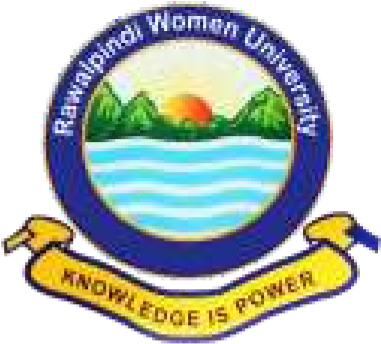 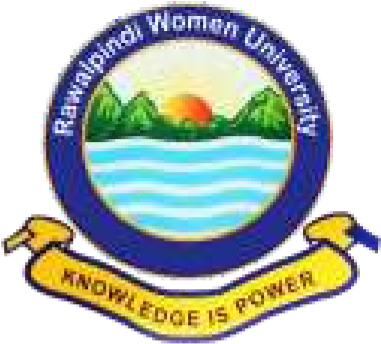 Application Form  For (BPS-5 to BPS-16)                    
Important :Please read instruction carefully on page # 4 before filling Application form.Application forms must be filled carefully and legibly in MS Word form.Please make sure before submitting this form that it is complete and the required documents are enclosed. Failure to do so will render the application liable to summarily rejection.No. application will be accepted unless accompanied with demand draft/pay order as per advertisement and a passport size photograph affixed on the right hand corner of this page.Post applied for: ______________________________________________BPS:______________Bank Name.___________________________ Bank Draft No: ____________    Amount Rs:______Amount in Words:___________________________________________________________________I. Personal Information:	I. Personal Information:	I. Personal Information:	I. Personal Information:	I. Personal Information:	I. Personal Information:	1. Full Name in BLOCK LETTERS: 1. Full Name in BLOCK LETTERS: 1. Full Name in BLOCK LETTERS: 2. Father’s Name: 2. Father’s Name: 3. CNIC #:4. Gender     Male                    Female                    Transgender4. Gender     Male                    Female                    Transgender4. Gender     Male                    Female                    Transgender5. Domicile (Indicating region/  Province /District and Nationality: 5. Domicile (Indicating region/  Province /District and Nationality: 6. Exact Date of Birth (day/month/year): 7. Age: _________________Years, _________________Months, &_____________________Days (on the last date for application)7. Age: _________________Years, _________________Months, &_____________________Days (on the last date for application)7. Age: _________________Years, _________________Months, &_____________________Days (on the last date for application)7. Age: _________________Years, _________________Months, &_____________________Days (on the last date for application)7. Age: _________________Years, _________________Months, &_____________________Days (on the last date for application)7. Age: _________________Years, _________________Months, &_____________________Days (on the last date for application)8. Permanent Address:8. Permanent Address:8. Permanent Address:9. Present/Postal  Address:9. Present/Postal  Address:9. Present/Postal  Address:10. Personal Contacts :   
a) Phone and Area Code-Number:10. Personal Contacts :   
a) Phone and Area Code-Number:10. Personal Contacts :   
a) Phone and Area Code-Number:b) Cell #  c) E-mail address: b) Cell #  c) E-mail address: b) Cell #  c) E-mail address: 11.Religion:  11.Religion:  11.Religion:  12. Marital Status:   12. Marital Status:   12. Marital Status:   13. Applying on Quota:  No    Yes:     (if yes: Disabled,   Minority)13. Applying on Quota:  No    Yes:     (if yes: Disabled,   Minority)13. Applying on Quota:  No    Yes:     (if yes: Disabled,   Minority)13. Applying on Quota:  No    Yes:     (if yes: Disabled,   Minority)13. Applying on Quota:  No    Yes:     (if yes: Disabled,   Minority)13. Applying on Quota:  No    Yes:     (if yes: Disabled,   Minority)II. Academic Background/Qualification Starting from Highest Degree/Certificate (add rows if required )II. Academic Background/Qualification Starting from Highest Degree/Certificate (add rows if required )II. Academic Background/Qualification Starting from Highest Degree/Certificate (add rows if required )II. Academic Background/Qualification Starting from Highest Degree/Certificate (add rows if required )II. Academic Background/Qualification Starting from Highest Degree/Certificate (add rows if required )II. Academic Background/Qualification Starting from Highest Degree/Certificate (add rows if required )Degree/Certificate/DiplomaSession/YearSubjects/Field of StudyMarks%/ Division Grade / CGPABoard/UniversityBoard/UniversityNote: For Applicants, having any foreign Qualification, HEC Equivalence Certificate must be submitted  Note: For Applicants, having any foreign Qualification, HEC Equivalence Certificate must be submitted  Note: For Applicants, having any foreign Qualification, HEC Equivalence Certificate must be submitted  Note: For Applicants, having any foreign Qualification, HEC Equivalence Certificate must be submitted  Note: For Applicants, having any foreign Qualification, HEC Equivalence Certificate must be submitted  Note: For Applicants, having any foreign Qualification, HEC Equivalence Certificate must be submitted  III. Employment History Starting from Present Position (add rows if required )III. Employment History Starting from Present Position (add rows if required )III. Employment History Starting from Present Position (add rows if required )III. Employment History Starting from Present Position (add rows if required )III. Employment History Starting from Present Position (add rows if required )III. Employment History Starting from Present Position (add rows if required )III. Employment History Starting from Present Position (add rows if required )Total Experience =    ____________________ Years ___________________ Months Total Experience =    ____________________ Years ___________________ Months Total Experience =    ____________________ Years ___________________ Months Total Experience =    ____________________ Years ___________________ Months Total Experience =    ____________________ Years ___________________ Months Total Experience =    ____________________ Years ___________________ Months Total Experience =    ____________________ Years ___________________ Months Post Held BPS/    Contract Name of Institution/ Organization Govt. / Semi Govt. / PrivateDuration Duration Duration Post Held BPS/    Contract Name of Institution/ Organization Govt. / Semi Govt. / PrivateFrom ToTotal Sr#Document/copy of Yes/NoOriginal Prescribed FormPhotographsCertificates/DMC/Degrees/DiplomaMatriculationIntermediateGraduationMasters/ BS (Honors)M.Phil/ MSPhDAny Other CNICDomicileExperience Certificate(s)Departmental permission from Appointing Authority(if required)Disability Certificate (if any)Original Bank Draft Others DECLARATIONI Mr./Ms. _________________________________by putting my signature submit the above application and affirm that the information given therein is correct to the best of my knowledge and belief and that I authorize you to verify it from the above references or by any other authentic sources. In case, any information is proved completely or partially false/incorrect, the University will have full right to take legal action as deems fit under the rules. Dated: _________________                                                   ____________________________                                                                                                   Signature of the CandidateMailing Address Name:Address:Contact #:Mailing Address Name:Address:Contact #:Mailing Address Name:Address:Contact #:Mailing Address Name:Address:Contact #: